Apple Valley Animal Hospital 1207 Cedar Creek Grade – Winchester, Va 22602  (540) 678-0202Dental Prophy Consent Form For: ___________________  Date:______________  I hereby authorize and direct the veterinarians of the Apple Valley Animal Hospital to perform a dental prophylaxis on my pet.  I understand that any additional procedures and/or treatments may increase the final cost.  I understand that the hospital requires all pets be current on their vaccinations, be free of all parasites, and have had a recent physical examination. I realize there is always a risk when anesthetics and other medications are used and when a dental is performed.  I also know that results cannot be guaranteed. The doctors have my permission to do what they view necessary for my pet today. >I understand that some unhealthy teeth may fall out on their own during this dental procedure. >My pet has had nothing to eat in the last 8 hours. >Payment is due when pet is picked up from surgery.  Estimate of today’s services:__________ or ____ See estimate in file.Owner’s signature:______________________________ Witness:_____________________________Where can we reach you today? _________________________________If something unexpected happened during surgery, I would like the following steps taken:___Do not perform any extra services to my pet.___You do not need to call me, do what is best for my pet within $ ___________Call me before performing any other services.  # __________________  If I cannot be reached:=============================================================================                                                                                                                                                         If my pet has unhealthy gums and an antibiotic treatment medically placed under the gums could help heal the gum and help prevent my pet from loosing that tooth, please do the treatment for an extra  $65.00            [] YES              [] NO==================================================================Microchipping is recommended in all pets.  The procedure is more comfortable while you pet is under anesthesia. The fee below includes insertion of the microchip and registration with HomeAgain Pet Service.               MicroChip  ID and Registration   $52.00             [] YES              [] NO	                                                      ===============================================================================Pre Anesthetic Blood Testing and Healthy Heart CheckOur greatest concern is the well-being of your pet.  Before putting your pet under anesthesia, we can perform a blood analysis. This gives us an inside look at your pet’s vital organs and lets us know if they are functioning normally. Such tests are important before any kind of surgery. We strongly recommend that you have the blood work done at any age, but if your pet is over six years old we do require a MINI chemistry panel be performed.  If your pet is over nine years old we do require the full blood PROFILE to be done.  We can also check your pet’s heart by the use of an ECG. This will insure us that your pet has a strong and healthy heart  before going into surgery. Ask for the lab’s current prices.____ I would like the MINI panel done for my pet’s safety  (6 chemistry panel-PCV-Total protein)____ I would like the FULL PROFILE done for my pet’s safety  (12 chemistry panel –PCV-Total protein-CBC)____ I would like an ECG done on my pet to insure a healthy heart before surgery is done today. 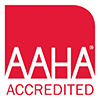 